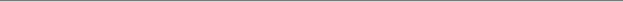 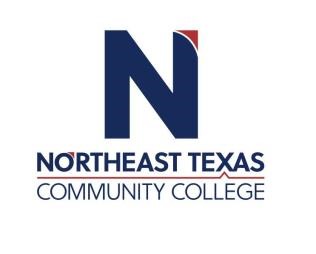 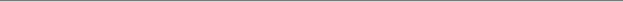 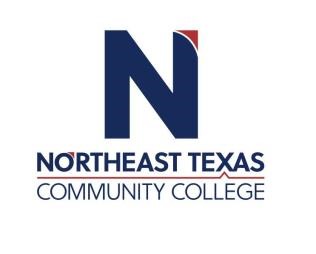 Tammie Tigert, M.S. Office: Online daily Phone: 903-434-8366         Email: ttigert@ntcc.edu (emails will be answered within 24 hours) The information contained in this syllabus is subject to change without notice. Students are expected to be aware of any additional course policies presented by the instructor during the course. Catalog Course Description (no prerequisites): 3 credit hrs.  The objective of this course is to provide non-science major students with a better understanding and appreciation of the Earth Sciences and the knowledge of how the earth’s systems (geosphere, hydrosphere, biosphere, and atmosphere) work and interact. This course is the first semester of a two-semester sequence delivered online only. The last day to drop with a “W” is Tuesday November 16, 2021 It is the student’s responsibility to withdraw by that date if they are not able to complete the course.  Failure to do so WILL result in a grade of “F” for the semester. Required Textbook(s): Digital Text with Connect: McGraw Hill The Good Earth 5th Ed.. Inclusive Access: We have negotiated with the Publisher to obtain a discounted price for your lecture course materials. Your eBook and Connect Access Code are included with your tuition and will be available through Blackboard on the first day of class (use the link found on the Bb course homepage). The materials are required for your class and essential in your success.  If you also determine that you would like a print copy of your text in addition to your inclusive access loose-leaf copies will be available in the College Store at a discounted price. You may opt out of purchasing your materials from the College Store through the Census Date for the course. If you choose to opt out, you will be responsible for purchasing your Connect Access Code from another vendor.  You will receive a refund for the Inclusive Access if you opt outRequired Reading(s): Chapters 1 through 8 in the textbook College Student Learning Outcomes:Critical Thinking SkillsCT.1Students will demonstrate the ability to 1) analyze complex issues, 2) synthesize information, and 3) evaluate the logic, validity, and relevance of data.Communication SkillsCS.1Students will effectively develop, interpret, and express ideas through written communication.Empirical and Quantitative SkillsEQS.1Students will manipulate numerical data or observable facts by organizing and converting relevant information into mathematical or empirical form.EQS.2Students will analyze numerical data or observable facts by processing information with correct calculations, explicit notations, and appropriate technology.TeamworkTW2.  Students will work with others to support and accomplish a shared goal.Student Learning Outcomes for Geol 1301: Students will be able to explain the current theories concerning the origin of the Universe and of the Solar System.Students will be able to explain the place of Earth in the Solar System and its relationship with other objects in the Solar System.Students will be able to relate the origin and evolution of Earth’s internal structures to its resulting geologic systems, including Earth materials and plate tectonic activities.Students will be able to explain the operation of Earth’s geologic systems and the interactions among the atmosphere, the geosphere, and the hydrosphere, including meteorology and oceanography.Students will be able to explain the history of the Earth including the evolution of the earth systems and life forms.Evaluation/Grading Policy: Course Work 40% of final course grade Tests & Exams 60% of final course grade The “lecture” component of this course will consist of your Connect assignments (SmartLesson, homework and quizzes), Movie Night questions, discussions, and examinations with the following weights to calculate your final lecture average: SMART LESSON:   This is my favorite thing! Each chapter/topic opens with an interactive SmartBook Lesson.  This is where you will read through the textbook and answer questions as you go.  It will keep asking you questions about a topic until you master that topic.DISCUSSION QUESTIONS: Each chapter/topic has a set of discussion questions to help you connect what you already know with the new content in the chapter, as well as read other students experiences and responses. Your personal answers to the Discussion Questions due on Thursdays after they are assigned. Once you answer the discussion questions then you will be granted access to other student responses. You must comment or reply to at least 3 of your fellow student’s postDiscussion questions must be answered, and you must respond to 3 fellow student’s post on time for full credit. MOVIE NIGHT QUESTIONS: Each chapter/topic includes video(s) to watch with associated “Movie Night” questions. These questions are fill-in-the-blank and are simply answered by watching and listening to the movie. Movie night questions will be assigned weekly and will be due the following Sunday by midnight. Late submissions will be accepted, but 10% deduction off the grade will be taken for each day late. NOTE: MANY of the MOVIE NIGHT assignments will be counted as a TEST grade!HOMEWORK: Homework will be assigned weekly and will be due the following Monday by midnight. Homework must be turned in on time for full credit (no exceptions).  You may use the eBook with no point deductions. You may get hints and check your work with no deductions. Late work is accepted for 10% off for each DAY late. QUIZZES: Quizzes will be administered weekly and are due on Tuesdays at midnight. The quizzes will cover information from the textbook. You can use your textbook to answer these quizzes with a 5% overall deduction. You can get a hint for 15% deduction per question. You may also check your work for a 15% deduction per question. Each quiz will have up to 35 questions. You will need to finish your SmartLesson and homework, view online materials, and study your notes before beginning the quiz. Once you begin the quiz you must finish it. Two attempts are allowed. Late submissions will be accepted, but 10% deduction off the grade will be taken for each HOUR late.  TESTS: Four online tests will be taken through Connect. You will be using Proctorio which is a proctoring service through Connect.  Tests will be worth 100 points each. Tests will cover material presented in the class including textbook readings, homework, and quizzes. All exam scores will be included in your final grade. Exams must be taken by the due date, no exceptions. FINAL EXAM: The final exam will be taken with Proctorio.   Final Exam must be taken by the due date, no exceptions. Other Course Requirements: This is an online course in Earth Science. Lecture, study materials and assignments will be delivered through the Blackboard Learning Management System at NTCC. Students should ensure that they have the appropriate hardware, software, and technical skills for completing all assignments and tests. Minimum Technology Requirements:Laptop or computer with webcamAccess to high-speed daily internetMicrosoft Office 365 (available as a free download for all NTCC students)Required Computer Literacy Skills:Ability to use a web browser to access NTCC Blackboard System for course information, eBook and Connect assignmentsAbility to access NTCC student email system and communicate professionally and competently with instructorAbility to create and complete Word documents, save on your computer and upload into Bb assignment linksStudent Responsibilities/Expectations: Northeast Texas Community College is a “community of scholars.” Please remember that you and all students in this class are pursuing very important goals in your lives. As scholars, I expect every student to be courteous to other students and the instructor in all class experiences. The academic honesty and ethics statements below are crucial to the integrity of any college coursework, particularly in an online setting. NTCC Academic Honesty/Ethics Statement:NTCC upholds the highest standards of academic integrity. The college expects all students to engage in their academic pursuits in an honest manner that is beyond reproach using their intellect and resources designated as allowable by the course instructor. Students are responsible for addressing questions about allowable resources with the course instructor. Academic dishonesty such as cheating, plagiarism, and collusion is unacceptable and may result in disciplinary action. This course will follow the NTCC Academic Honesty and Academic Ethics policies stated in the Student Handbook.  Refer to the student handbook for more information on these subjects.Alternate Operations During Campus Closure and/or Alternate Course Delivery RequirementsIn the event of an emergency or announced campus closure due to a natural disaster or pandemic, it may be necessary for Northeast Texas Community College to move to altered operations. During this time, Northeast Texas Community College may opt to continue delivery of instruction through methods that include, but are not limited to, online through the Blackboard Learning Management System, online conferencing, email messaging, and/or an alternate schedule.  It is the responsibility of the student to monitor NTCC’s website (http://www.ntcc.edu/) for instructions about continuing courses remotely, Blackboard for each class for course-specific communication, and NTCC email for important general information.Additionally, there may be instances where a course may not be able to be continued in the same delivery format as it originates (face-to-face, fully online, live remote, or hybrid).  Should this be the case, every effort will be made to continue instruction in an alternative delivery format.  Students will be informed of any changes of this nature through email messaging and/or the Blackboard course site.ADA Statement:It is the policy of NTCC to provide reasonable accommodations for qualified individuals who are students with disabilities. This College will adhere to all applicable federal, state, and local laws, regulations, and guidelines with respect to providing reasonable accommodations as required to afford equal educational opportunity. It is the student’s responsibility to request accommodations. An appointment can be made with the Academic Advisor/Coordinator of Special Populations located in Student Services and can be reached at 903-434-8264. For more information and to obtain a copy of the Request for Accommodations, please refer to the special populations page on the NTCC website.  Family Educational Rights and Privacy Act (FERPA):The Family Educational Rights and Privacy Act (FERPA) is a federal law that protects the privacy of student education records. The law applies to all schools that receive funds under an applicable program of the U.S. Department of Education. FERPA gives parents certain rights with respect to their children’s educational records. These rights transfer to the student when he or she attends a school beyond the high school level. Students to whom the rights have transferred are considered “eligible students.” In essence, a parent has no legal right to obtain information concerning the child’s college records without the written consent of the student. In compliance with FERPA, information classified as “directory information” may be released to the general public without the written consent of the student unless the student makes a request in writing. Directory information is defined as: the student’s name, permanent address and/or local address, telephone listing, dates of attendance, most recent previous education institution attended, other information including major, field of study, degrees, awards received, and participation in officially recognized activities/sports.Important Course Dates Below…Tentative Course Timeline (*note* instructor reserves the right to adjust this timeline at any point in the term):GEOLOGY 1301-INTRODUCTION TO EARTH SCIENCEASSIGNMENT SCHEDULEWEEK 18/24-8/26– Class begins  	GO TO THE START HERE FOLDER: Review syllabus, Save or print the Syllabus and Calendar	Register with Connect, Take the Practice Test using Proctorio to make sure your computer is ready to take proctored tests!!! (Many students did not do this last semester and caused much unnecessary stress for themselves)8/24 Chapter 1 “Introduction to Science” is now openBegin Ch1 SmartLesson (read the text and learn as you go - yes, it’s for a grade)8/26   Ch 1 Answer Discussion questions8/27   Ch 1 Movie Night: “Hutchinson Gas Disaster” (questions due Sun.Aug.29th)8/29   Ch 1 Discussion Replies Due8/30   Ch 1 Homework Due WEEK 28/31   Ch 1 Quiz Due & Ch 1 SmartLesson Due             Chapter 2 “Earth in Space” is now open9/2      Ch 2 Answer Discussion Questions9/3	Ch 2 Movie Night: “Earth is Born” (questions due by Sun. Sept.5th)9/5      Ch 2 Discussion Replies Due9/6      Ch 2 Homework DueWEEK 3 9/7       Ch 2 Quiz Due & Ch 2 SmartLesson DueChapter 3 “Near-Earth Objects” is now open9/9      Ch 3 Answer Discussion Questions 9/10	Ch 3 Movie Night: “Meteor Strike Russia” (questions due by Sun. Sept. 12th)9/12      Ch 3 Discussion Replies Due9/13      Ch 3 Homework Due WEEK 49/14      Ch 3 Quiz due & Ch 3 SmartLesson Due              Chapter 4 “Plate Tectonics” is now open9/15 – Test #1 Open: Chapters 1-3 (Using Proctorio - Due by Saturday Sept. 18th)9/16    Ch 4 Answer Discussion Questions9/17	Ch 4 Movie Night: “Colliding Continents” (questions due by Sun. Sept. 19th)9/19    Ch 4 Discussion Replies Due9/20 	Ch 4 Homework due WEEK 59/21 	Ch 4 Quiz due & Ch 4 SmartLesson Due               Chapter 5 “Earthquakes” is now open	** Begin Student Group Study of Wegener’s Puzzling Evidence Mrs. Tigert will assign student groups to collaborate, observe, analyze, and interpret scientific evidence to formulate a hypothesis and defend their position on continental drift.9/23	Ch 5 Answer Discussion Questions9/24    Ch 5 Movie Night: “Megaquake Could hit North America” (questions due by Sunday Sept 26st)9/26    Ch 5 Discussion Replies Due9/27    Ch 5 Homework DueWEEK 69/28	Ch 5 Quiz Due & SmartLesson Due9/29	TEST #2 OPEN Chapters 4 & 5 (due by Saturday Oct 2nd)10/2-10/6   Finish work on Group Study of Wegener’s Puzzling Evidence. WEEK 710/6      ** DUE** “Group Study of Wegener’s Puzzling Evidence” Submit the group’s hypothesis and completed map. List and defend the group’s thoughts and reasonings. (There will also be a partner participation survey)WEEK 810/2      Chapter 6 “Volcanoes & Mountains” is now open10/7	  Ch 6 Answer Discussion Questions10/8      Ch 6 Movie Night “Volcano Under the City” (questions due by Sun. Oct. 10th)10/10    Ch 6 Discussion Replies DueWEEK 910/11	Ch 6 Homework Due10/12	Ch 6 Quiz Due & SmartLesson Due              Chapter 7 Sections 1-4 “Scientists, Elements & Atoms, Minerals, and Igneous Rocks” are now open 10/14    Ch 7.1-7.4 Answer Discussion Questions10/15	Ch 7.1-7.4 Movie Night 1: “Hunting the Elements” PART 1 (questions due Sun. Oct 17th) 10/17    Ch 7.1-7.4 Discussion Replies Due10/18 	Ch 7.1-7.4 Homework Due WEEK 1010/19	Ch 7.1-7.4 Quiz Due & SmartLesson Due              Chapter 7 Section 5 “Sedimentary Rock” is now open10/21      Ch 7.5 Answer Discussion Questions10/22     Ch 7.5 Movie Night: “Diamond Deception” (questions due by Sun. Oct. 24th )10/24      Ch 7.5 Discussion Replies Due10/25      Ch 7.5 Homework DueWEEK 1110/26      Ch 7.5 Quiz Due & SmartLesson Due10/27      Ch 7.6 – 7.7 “Metamorphic Rocks, Rock Cycle & Mineral Resources” is now open         10/27      TEST #3 Opens – covers Ch 6 and Ch 7 sections 1-5 (Using Proctorio -due by Saturday Oct. 30th)10/28      Ch  7.6 – 7.7 Answer Discussion Questions10/29     Ch 7.6 - 7.7 Movie Night “Hunting the Elements” PART 2 (questions due by Sun. Oct. 31st)10/31    Ch 7.6 – 7.7 Discussion Replies Due11/1   Ch 7.6 – 7.7 Homework DueWEEK 1211/2    Ch 7.6 – 7.7 Quiz Due & SmartLesson DueChapter 8 “Geologic Time” is now open…This is the last chapter this semester 😊 you are almost done! Hooray11/4   Ch 8 Answer Discussion Questions11/5    Ch 8 Movie Night: “The Grand Canyon” (questions due by Sun. Nov 7th)11/7    Ch 8 Discussion Replies Due11/8	Ch 8 homework dueWEEK 1411/9	Ch 8 Quiz & SmartLesson Due11/12    Ch 8 Movie Night ?... To be announced (questions due by Sun. Nov. 16th)WEEK 1511/10	TEST #4 OPEN covers Chapter 7.6, 7.7 and Chapter 8 (due by Saturday Nov 20th)WEEK 1611/20 – 11/30   Study for Final Exam12/1 FINAL EXAM opens - Covers chapters 6, 7, 8 (Using Proctorio)12/7 FINAL CLOSES at MidnightOffice Hours Monday Tuesday Wednesday Thursday Friday Office Hours ONLINE ONLINE ONLINE ONLINE ONLINE 